Ділення числа на добуток. Задача на дві дії, пов’язана з одиничною нормоюМета: пояснити учням різні способи ділення числа на добуток; формувати вміння розв’язувати задачі на дві дії, пов’язані із одиничною нормою; розвивати мислення, математичне мовлення; виховувати охайність. Хід урокуI. Організаційний моментII. Актуалізація опорних знань (див. додаток на с. 3)III. Повідомлення теми і мети уроку— Сьогодні на уроці ми вивчимо правило ділення числа на добуток.IV. Вивчення нового матеріалу1. Робота в парах (с. 122, завдання 777)2. Колективне опрацювання матеріалу (с. 122, завдання 778)— Розгляньте різні способи ділення числа на добуток.3. Вивчення правил (с. 123, завдання 779)— Розгляньте розв’язання прикладу 24 : (3 ∙ 2) та поясніть способи обчислення.1-й спосіб: 24 : (3 ∙ 2) = 24 : 6 = 42-й спосіб: 24 : (3 ∙ 2) = (24 : 3) : 2 = 8 : 2 = 4Після коментування другого способу міркування формулюється правило «Поділити число на добуток можна послідовно: спочатку поділити число на один з множників, а потім результат поділити на інший множник».ФізкультхвилинкаV. Розвиток математичних знань1. Обчислення прикладів двома способами (с. 123, завдання 780)Учні «ланцюжком» розв’язують приклади. Один учень працює біля дошки, решта у зошитах.2. Письмове виконання завдання з коментуванням правил (с. 123, завдання 781)— Обчисліть способом послідовного ділення.36 : (9 · 2) = 36 : 9 : 2 = 272 : (3 · 8) = 72 : 8 : 3 = 360 : (10 · 2) = 60 : 10 : 2 = 3400 : (10 · 5) = 400 : 10 : 5 = 83. Обчислення прикладів на ділення за зразком (с. 123, завдання 782)— Виконайте ділення, розклавши дільник на множники за зразком.48 : 16 = 48 : (8 ∙ 2) = 372 : 36 = 72 : (9 ∙ 4) = 280 : 40 = 80 : (8 ∙ 5) = 264 : 16 = 64 : (8 ∙ 2) = 44. Робота над задачею (с. 123, завдання 783)— Поясніть, про що дізнаємося кожною дією. (У першій дії поділили загальну масу сіна на кількість вівців, тому отримали масу сіна для 1 вівці на 3 дні.)— Про що дізналися другою дією? (Другою дією відповіли на питання задачі і знайшли масу сіна для 1 вівці на 1 день.)— Розв’яжіть задачу іншим способом за схемою. (Першою дією ми дізнаємося про масу сіна на 1 день для 6 вівців. Другою дією ми дізнаємося про масу сіна на 1 день для 1 вівці.)— Запишіть розв’язання задачі.Розв’язання1) 36 : 3 = 12 (кг) — на 1 день 6 вівцям.2) 12 : 6 = 2 (кг) — на 1 день 1 вівці.— Запишіть відповідь. (Відповідь: 2 кг сіна дають 1 вівці на день.)— Чим цікава ця задача? (Вона розв’язується двома способами.) Чим відрізняються ці способи? (Першою дією. У першому способі ми дізналися про масу сіна на 1 день для 6 вівців. А в другому — про масу сіна на 3 дні для 1 вівці.) Що в них спільного? (Другою дією відповіли на запитання задачі — знайшли масу сіна для 1 вівці на 1 день.)Що ж ще спільного є в цих способах міркування? У першій дії ми знайшливеличину однієї одиниці (чи на 1 день для 6 вівців; чи на 3 дні для 1 вівці.)У другій дії ми також знайшли величину однієї одиниці — на 1 день для 1 вівці. Таким чином, у цій задачі ми двічі наводили до одиниці.5. Самостійна робота над задачею (с. 123, завдання 784)Під час повторення умови один учень записує коротку умову і пояснює розв’язання. Після цього учні самостійно записують розв’язання. Один учень працює біля дошки.Розв’язання1) 800 : 2 = 400 друге число;2) 400 : 4 = 100 — третє число.6. Офтальмологічна пауза7. Розв’язування логічних завдань1) Завдання 785 (с. 123)Число 42 поділи послідовно на 7 і 2. На яке число поділили 42? (На 14)2) Рибалка за 2 хвилини спіймав 4 рибини. За скільки хвилин рибалка може спіймати 8 таких рибин?3) Мій товариш ішов, п’ятак знайшов. А якщо ми підемо, скільки знайдемо?4) Коли гусак стоїть на двох лапках, його маса 4 кг. Яка маса гусака, якщо він стане на одну лапку? (4 кг)VІ. Підсумок уроку— Якими способами можна розділити число на добуток? (1) Знайти результат добутку і розділити на нього число. 2) Спочатку розділити число на один із множників, а потім результат — на другий множник.)VІІ . Домашнє завданняС. 123–124, завдання 786; 787.Додаток до уроку1. Перевірка домашнього завданняЗавдання 775— На скільки більше метрів проходив за 1 хв дорослий, ніж хлопчик?(900 : 3 – 400 : 2 = 100 (м))Завдання 776— Прочитайте вирази у порядку зростання відповідей. (50 ∙ 3 – 60 = 90;7 ∙ 40 + 20 = 300; 400 : 2 + 600 : 2 = 500; 3 ∙ 200 – 80 = 520; (400 + 600) : 2 = 500;800 : 2 + 400 = 800)2. Обчислювальний «ланцюжок»1)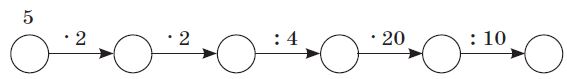 2) 12 + 18 		51 – 47 		25 : 5 			60 : 2: 6 			· 6 			: 5 			– 25· 5 			: 3 			· 20 			· 8 ? 		 	 ? 			  ? 			 ?3. Усні обчислення0 ∙ 20 + 10 			500 : 10 : 10 		(30 – 0) ∙ 060 · 10 + 100 		0 + 7 + 13 			800 : 100 ∙ 100 : 2 + 28 			400 : 4 : 10 			900 – (400 : 10)